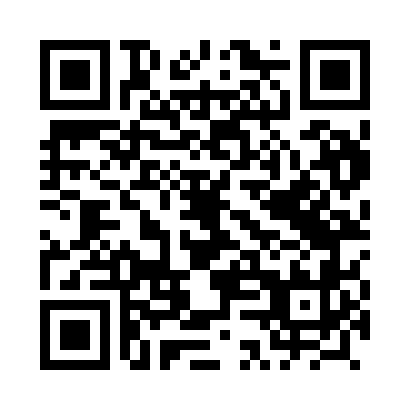 Prayer times for Krynica, PolandWed 1 May 2024 - Fri 31 May 2024High Latitude Method: Angle Based RulePrayer Calculation Method: Muslim World LeagueAsar Calculation Method: HanafiPrayer times provided by https://www.salahtimes.comDateDayFajrSunriseDhuhrAsrMaghribIsha1Wed2:144:5512:265:367:5910:312Thu2:134:5312:265:378:0110:313Fri2:124:5112:265:388:0310:324Sat2:114:4912:265:398:0410:335Sun2:114:4712:265:408:0610:346Mon2:104:4512:265:418:0810:347Tue2:094:4312:265:428:1010:358Wed2:084:4112:265:438:1110:369Thu2:074:3912:265:448:1310:3610Fri2:074:3812:265:458:1510:3711Sat2:064:3612:265:468:1610:3812Sun2:054:3412:265:478:1810:3913Mon2:054:3212:265:488:2010:3914Tue2:044:3112:265:498:2110:4015Wed2:034:2912:265:508:2310:4116Thu2:034:2812:265:518:2510:4117Fri2:024:2612:265:528:2610:4218Sat2:014:2512:265:538:2810:4319Sun2:014:2312:265:548:2910:4420Mon2:004:2212:265:548:3110:4421Tue2:004:2012:265:558:3210:4522Wed1:594:1912:265:568:3410:4623Thu1:594:1812:265:578:3510:4624Fri1:584:1612:265:588:3710:4725Sat1:584:1512:265:598:3810:4826Sun1:584:1412:265:598:3910:4827Mon1:574:1312:266:008:4110:4928Tue1:574:1212:276:018:4210:5029Wed1:564:1112:276:028:4310:5030Thu1:564:1012:276:028:4510:5131Fri1:564:0912:276:038:4610:51